Памятка родителям «Об ответственности несовершеннолетних за участие в несанкционированных публичных мероприятиях»В целях разъяснения ответственности за совершение административных правонарушений, посягающих на общественный порядок и безопасность при проведении общественно-политических или спортивно-массовых мероприятий в политехническом колледже МГТУ в период с 09.06.2020г. по 12.06.2020г. педагогом-психологом Чефрановой Е.Ф., классными руководителями учебных групп, используя электронные ресурсы WhatsApp, Zoom, E-mail, телефонный режим, проведены профилактические беседы со студентами и их родителями в дистанционном режиме по предупреждению участия обучающихся в несанкционированных мероприятиях и акциях.Одним из ключевых направлений борьбы с негативными проявлениями в общественной среде выступает их профилактика. Особенно важно проведение такой профилактической работы в среде молодежи, так как именно категория населения является одной из наиболее уязвимых в плане подверженности негативному влиянию.Частый максимализм в оценках и суждениях, психологическая незрелость, значительная зависимость от чужого мнения - вот только некоторые из причин, позволяющих говорить о возможности легкого распространения антиобщественных идей среди российской молодежи.В связи с появившимися случаями участия несовершеннолетних в несанкционированных митингах экстремистской направленности напоминаем об ответственности родителей за противоправные действия несовершеннолетних (в части участия в митингах и акциях экстремистской направленности), а также о последствиях участия в таких мероприятиях для жизни и здоровья подростка.Памятка родителям «Обответственности несовершеннолетних за участие в несанкционированных публичных мероприятиях»Право граждан Российской Федерации собираться мирно, без оружия, проводить собрания, митинги и демонстрации, шествия и пикетирование закреплено в статье 31 Конституции Российской Федерации.Статьями 7, 8 Федерального закона от 19.06.2004 № 54-ФЗ «О собраниях, митингах, демонстрациях, шествиях и пикетированиях», предусмотрено что, организатор публичного мероприятия обязан в письменной форме подать в орган исполнительной власти субъекта Российской Федерации или орган местного самоуправления уведомление о проведении публичного мероприятия в срок не ранее 15 и не позднее 10 дней до дня проведения публичного мероприятия.Участие граждан в несанкционированных публичных мероприятиях (митингах, пикетах, шествиях) является административным правонарушением, предусмотренным ч. 6.1 ст. 20.2 КоАП РФ и предусматривает наказание, в том числе в виде штрафа от 10 до 20 тысяч рублей, или обязательные работы на срок до ста часов, или административного ареста сроком до 15 суток.Административной ответственности подлежат граждане с 16 лет.Санкция за неоднократное нарушение статьи предусматривает уголовное наказание в виде штрафа в размере от шестисот тысяч до одного миллиона рублей или в размере заработной платы или иного дохода осужденного за период от двух до трех лет, либо обязательными работами на срок до четырехсот восьмидесяти часов, либо исправительными работами на срок от одного года до двух лет, либо принудительными работами на срок до пяти лет, либо лишением свободы на тот же срок.Внимание! Несогласованные публичные мероприятия могут быть сопряжены с нарушением общественного порядка, в ходе которых могут пострадать и ваши дети. Напоминаем родителям о необходимости контроля за действиями своих детей, особенно в местах массового скопления граждан.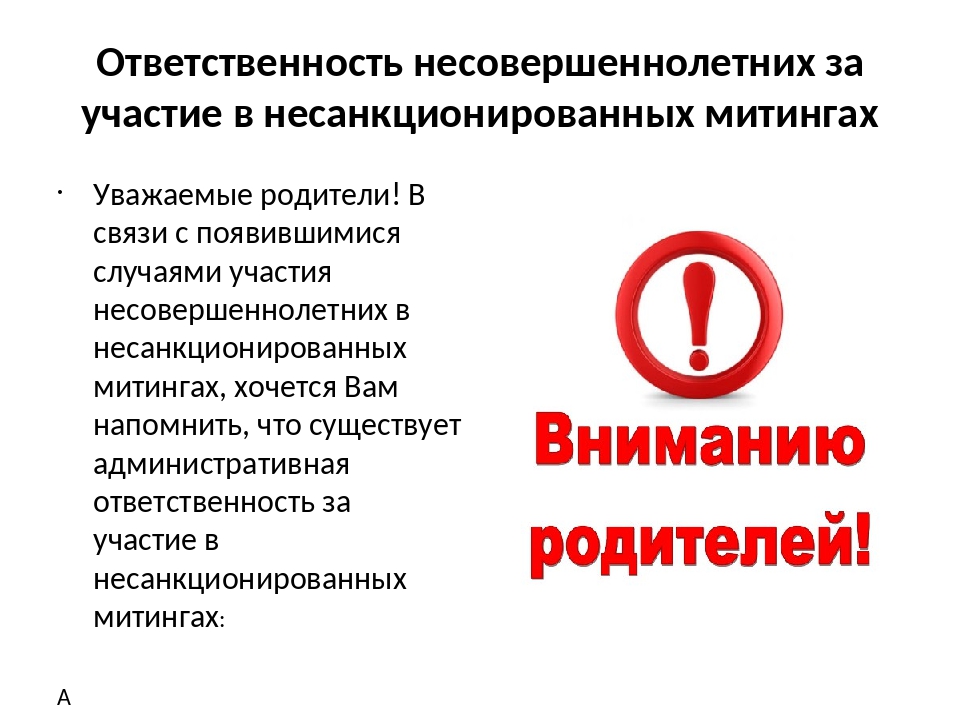 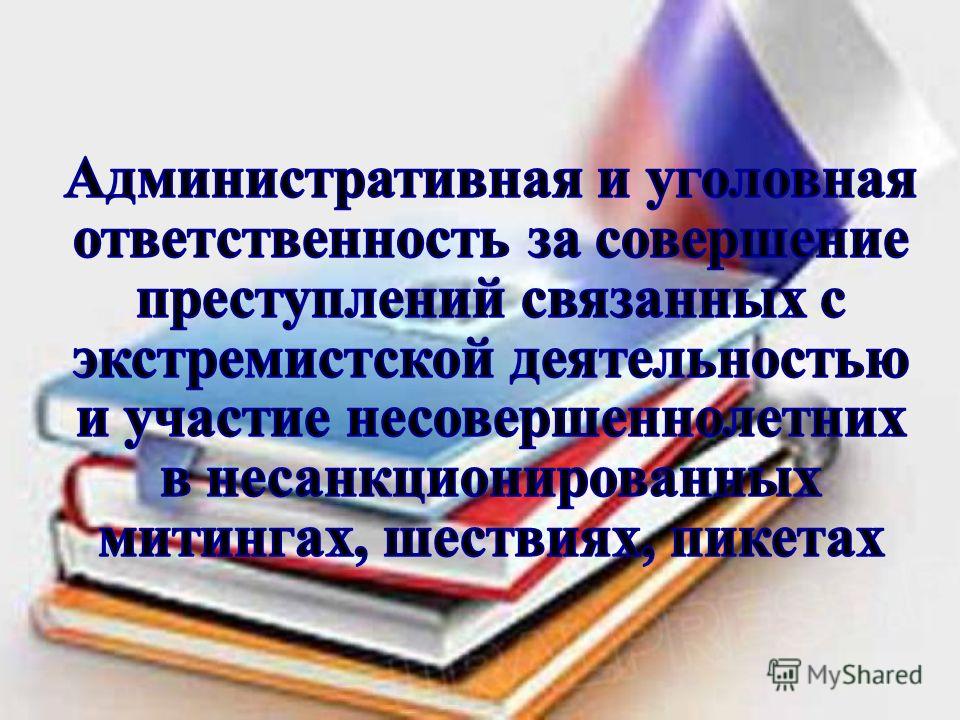 